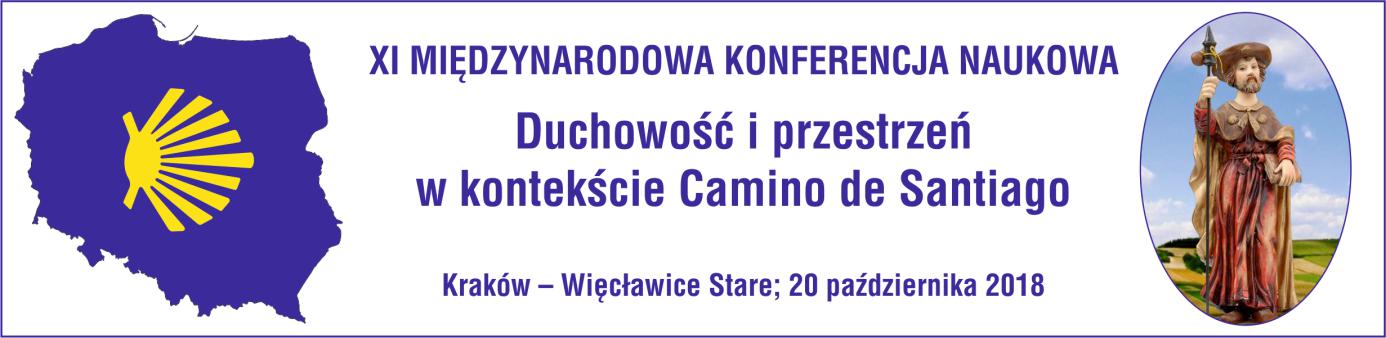 PROGRAM
XI MIĘDZYNARODOWEJ KONFERENCJI NAUKOWEJ 
„Duchowość i przestrzeń w kontekście Camino de Santiago”Kraków – Więcławice Stare, 20 października 2018 r. 20 października 2018 r. (sobota)8.00–9.00 – rejestracja uczestników konferencji (Uniwersytet Papieski Jana Pawła II w Krakowie, ul. Bernardyńska 3)9:00–9:30 – uroczyste otwarcie konferencji i przemówienia zaproszonych gości (aula Uniwersytetu Papieskiego Jana Pawła II w Krakowie, ul. Bernardyńska 3)9:30–11:00 – sesja referatowa I (aula Uniwersytetu Papieskiego Jana Pawła II w Krakowie, ul. Bernardyńska 3). Prowadzenie sesji: dr hab. Elżbieta Bilska-Wodecka.prof. Enrique Alarcón (Universidad de Navarra)Paleochrześcijańskie świadectwo o Wniebowzięciu Najświętszej Maryi Panny w Grobie Apostolskim w Santiago de Compostelaks. Elisardo Temperán Villaverde (Canciller secretario de la Curia de Santiago de Compostela)Camino de Santiago – nowy »dziedziniec pogan« ks. dr hab. Piotr Roszak, prof. UMK (Uniwersytet Mikołaja Kopernika w Toruniu)Nie ma chwały bez bólu? Sacrum a przestrzeń i czas z perspektywy Camino de Santiago 
11:00–11:30 – przerwa na kawę11:30–13:00 – sesja referatowa II (aula Uniwersytetu Papieskiego Jana Pawła II w Krakowie, ul. Bernardyńska 3). Prowadzenie sesji: dr Agnieszka Brzezińska.dr hab. Wojciech Mruk (Instytut Historii, Uniwersytet Jagielloński)Margery Kempe – mistyczka i pątniczkaDk. prof. dr hab. Waldemar Rozynkowski (Uniwersytet Mikołaja Kopernika w Toruniu)Ślady jakubowe w Pakości – o odkrywaniu dziedzictwa chrześcijańskiegodr Waldemar Hass (Muzeum Archeologiczno-Historyczne w Głogowie, Bractwo św. Jakuba Apostoła w Jakubowie)O przedstawieniach „Męczeńskiej śmierci św. Jakuba Starszego Apostoła” w sztuce 
(XV–XIX w.) – spojrzenie historyczno-teologiczneks. mgr Jakub Kuchta (Katolicki Uniwersytet Lubelski Jana Pawła II)Postać świętego Jakuba Apostoła w wybranych przykładach polskiego przepowiadaniamgr Barbara Karpała (Schola Cantorum Cracoviensis)Muzyczne ślady średniowiecza na Camino de Santiago. Cz. 2. Głosy klasztorów 
w regionach La Rioja i Kastylia – León.dr Franciszek Mróz (Instytut Geografii Uniwersytetu Pedagogicznego im. Komisji Edukacji Narodowej w Krakowie)dr Łukasz Mróz (Gminny Ośrodek Kultury w Przeworsku, Bractwo św. Jakuba Apostoła przy Sanktuarium Grobu Bożego w Przeworsku)Sanktuaria św. Jakuba Starszego Apostoła w przestrzeni sakralnej PolskiSesja referatowa III (sala nr 3 Uniwersytetu Papieskiego Jana Pawła II 
w Krakowie, ul. Bernardyńska 3). Prowadzenie sesji: ks. prof. dr hab. Maciej Ostrowski.mgr Bogna Matuszewska-Sulima (Instytut Geografii i Gospodarki Przestrzennej UJ)Duchowy wymiar Camino de Santiago w XXI wieku. Inicjatywy duszpasterskie.mgr Berenika Seryczyńska (Uniwersytet Mikołaja Kopernika w Toruniu)Abraham czy Odyseusz – odkrywanie istoty pielgrzymowaniamgr Magdalena Goik (Uniwersytet Mikołaja Kopernika w Toruniu)Ciemna strona Drogi – o kryzysach duchowych w relacjach pielgrzymów pielgrzymujących do Santiago de Compostelamgr Kamila Pasławska (Konfraternia Świętego Apostoła Jakuba Starszego przy Katedrze Polowej Wojska Polskiego w Warszawie)Duchowość Drogi, czyli... święty Ignacy, módl się za nami!mgr Paweł Śliwiński (Uniwersytet Mikołaja Kopernika w Toruniu)Dobrzyńsko-Kujawska Droga św. Jakuba – od koncepcji do realizacjidr Paweł Plichta (Uniwersytet Jagielloński)Camino de Santiago w przestrzeni wirtualnej (wybrane aspekty internetowych materiałów polskojęzycznych)13:00–13:15 – przerwa na kawę13.15–14.15 – sesja panelowa „Parafie pw. św. Jakuba w Polsce: dziedzictwo i wyzwania duszpasterskie” z udziałem:ks. Józefa Drabika – kustosza sanktuarium św. Jakuba w Brzesku,ks. Ryszarda Honkisza – kustosza sanktuarium św. Jakuba w Więcławicach Starych,ks. Wojciecha Kiedrowicza – proboszcza parafii pw. św. Jakuba w Toruniu,ks. Marek Kurzawa – proboszcza parafii pw. Narodzenia Najświętszej Maryi Panny w Lubaniu,o. Romana Zioła OFMConv. – kustosza sanktuarium św. Jakuba w Lęborku.Prowadzenie sesji: Dk. prof. dr hab. Waldemar Rozynkowski (aula Uniwersytetu Papieskiego Jana Pawła II w Krakowie, ul. Bernardyńska 3).14:15–14:45 – generalna dyskusja, podsumowanie obrad i zakończenie konferencji (aula Uniwersytetu Papieskiego Jana Pawła II w Krakowie, ul. Bernardyńska 3)14.45–15.15 – przerwa obiadowa15:15–16:15 – przejazd uczestników konferencji do Sanktuarium Diecezjalnego św. Jakuba w Więcławicach Starych16:30 – Jubileuszowa Msza św. w X rocznicę otwarcia Małopolskiej Drogi św. Jakuba18:00 – uroczysta kolacja21 października 2018 r. (niedziela)Międzynarodowe Spotkanie Pielgrzymów
na Drodze św. Jakuba 7:30 – Msza św. w kaplicy św. Kingi w Kopalni Soli w Wieliczce9:00–13:00 – pielgrzymowanie Drogą św. Jakuba z Wieliczki do sanktuarium św. Jana Pawła II w Krakowie.13.00 – Zakończenie spotkania i Niedzielnego Pielgrzymowania Drogą św. Jakuba Via Regia »z Maryją i św. Jakubem na drodze wiary i przemiany« (Lwów – Kraków) w kaplicy św. Jakuba w sanktuarium św. Jana Pawła II w Krakowie.